Brf Engelsmannen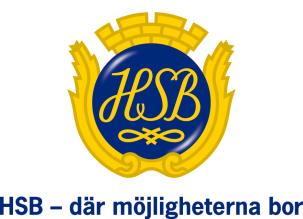 Nyhetsbrev nummer 1, 2013 Hej,Detta är Brf Engelsmannens första nyhetsbrev. Vi i styrelsen har ambitionen att bli bättre på att informera om vad som händer i föreningen med förhoppningen att ni som är medlemmar och hyresgäster skall få bättre möjlighet att bli delaktiga i vår gemensamma boendemiljö. Detta nyhetsbrev är ett steg i detta arbete, men vi siktar även på att uppdatera hemsidan oftare. Fortsättningsvis kommer dessa nyhetsbrev sitta på de nya anslagstavlor som kommer finns i varje port.Aktuellt!Sophanteringen har varit en återkommande fråga ända sedan föreningens övertagande av fastigheten. De lösningar och avtal för sophämtning som Svenska Bostäder lämnade i arv kostade oss betydligt mer än vad som var beräknat i den ekonomiska planen.För hushållssoporna blev lösningen att införskaffa de två nedgrävda behållarna som nu är i bruk. Med några få undantag för illa parkerade bilar och halka har systemet med de nya behållarna fungerat bra. Månadskostnaden är nu nere på ”normala” nivåer för ett lägenhetsbestånd av vår storlek och vi i styrelsen vill tacka er alla för den följsamhet och förståelse ni boende har visat under den inkörningsperiod som varit.Miljöstugan är andra halvan av vår sophantering men huvuddelen av styrelsens bekymmer. Varje vecka dumpas det avfall och skräp i miljöstugan som inte har där att göra och ger föreningen merkostnad. Vill ni ha hjälp med att komma i kontakt med någon som kan transportera ert byggavfall eller uttjänta vitvaror till återvinningsstationen går det bra att höra med någon av oss i styrelsen så förmedlar vi den kontakten.  Lite ledsamt är det också att hitta påsar med sorterat skräp som alla är kastade i grovsoporna. Den som redan har lagt ner energi på att sortera sina sopor borde väl också vara intresserad av att de hamnar i rätt kärl i miljöstugan.Styrelsen har glädjen att meddela att föreningen har sålt ytterligare två lokaler till en entreprenör som avser bygga om dem till bostäder. Lokalerna ligger vid portarna 136 och 146. Detta gör att vi nu är i hamn med de inplanerade försäljningar av lokaler som sattes för detta verksamhetsår.Erbjudandet om att installera en ny säkerhetsdörr har fått väldigt bra respons från både hyresgäster och bostadsrättsinnehavare. Är du intresserad av att veta mer går det bra att kontakta Therese i styrelsen. Vi kommer att genomföra spolning och filmning av fastighetens stammar nu under våren. Det är viktigt att alla i respektive trapphuset kan ge tillträde till sina lägenheter samtidigt så att arbetet går snabbt och smidigt. Mer information kommer när det börjar närma sig. Som ni alla säkert redan vet så avbröt Svenska Bostäder arbetet med att sätta in nya portar, när det blev känt att vi ville ombilda fastigheten på nytt. Styrelsen siktar nu på att de 20 portar som inte byttes då istället skall bytas ut under första halvan av 2013. Ni som inte har lämnat in svaret på utskicket om ordningsreglerna - vänligen gör detta.Nu när våren kommer kanske hemmasnickaren i dig också vaknar till liv. Men innan väggarna får slås ut måste det komma in en ansökan till styrelsen som beskriver vad du skall göra. Blanketten finns att ladda ner på HSB:s hemsida. Behöver du hjälp att hitta den går det bra att kontakta någon av oss i styrelsen.Nu när snön försvinner visar sig att det finns ett oskick att kasta cigarettfimpar utanför portar och balkonger. Är ni rökare så tänk på att barn leker på gårdarna och att vi vill ha dem rena och fina för alls trevnad. Vi ser fram emot den annalkande våren. Det planeras både vårstädning och loppis, så att vi får det fint både ute och inne.Med vänliga hälsningar Styrelsen